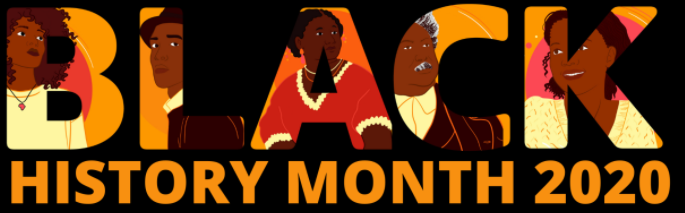 Anglo Portuguese School of London 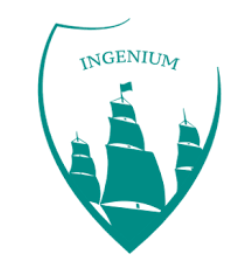 Anglo Portuguese School of London Anglo Portuguese School of London 5th October 2020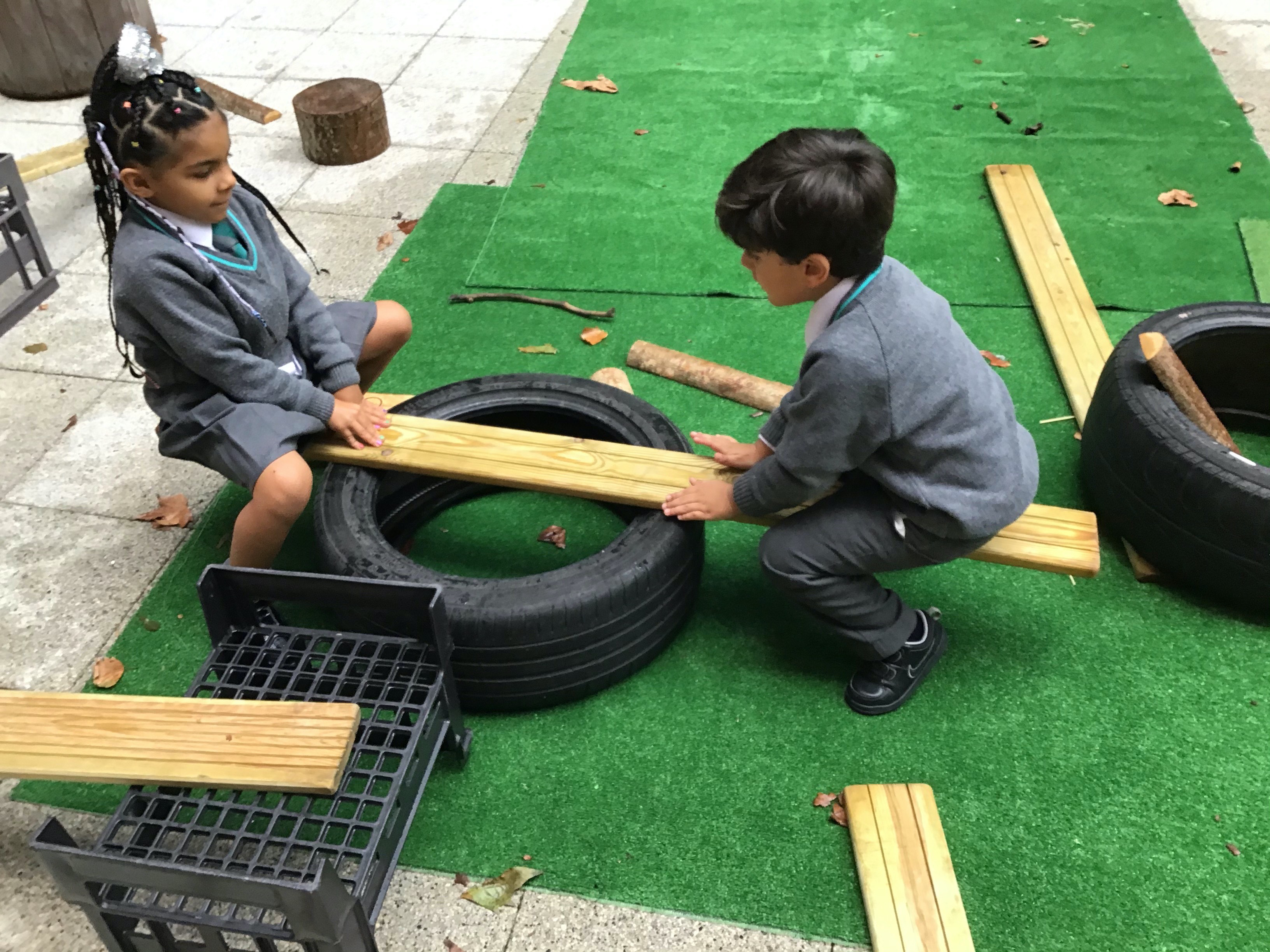 5th October 20205th October 2020At APSoL this week;At APSoL this week;At APSoL this week;This week we have been looking at and creating patterns in Maths. We had a discussion about what a pattern is and where we find patterns in the environment. The children all had a go at completing a repeating pattern, using a variety of shapes and objects. Ask your child what patterns they can you find at home? Maybe go on a pattern hunt? In Literacy, we continued to read Halibut Jackson. The children each had a go at writing some words or a sentence about themselves. The children are starting to use their phonic knowledge to form words. 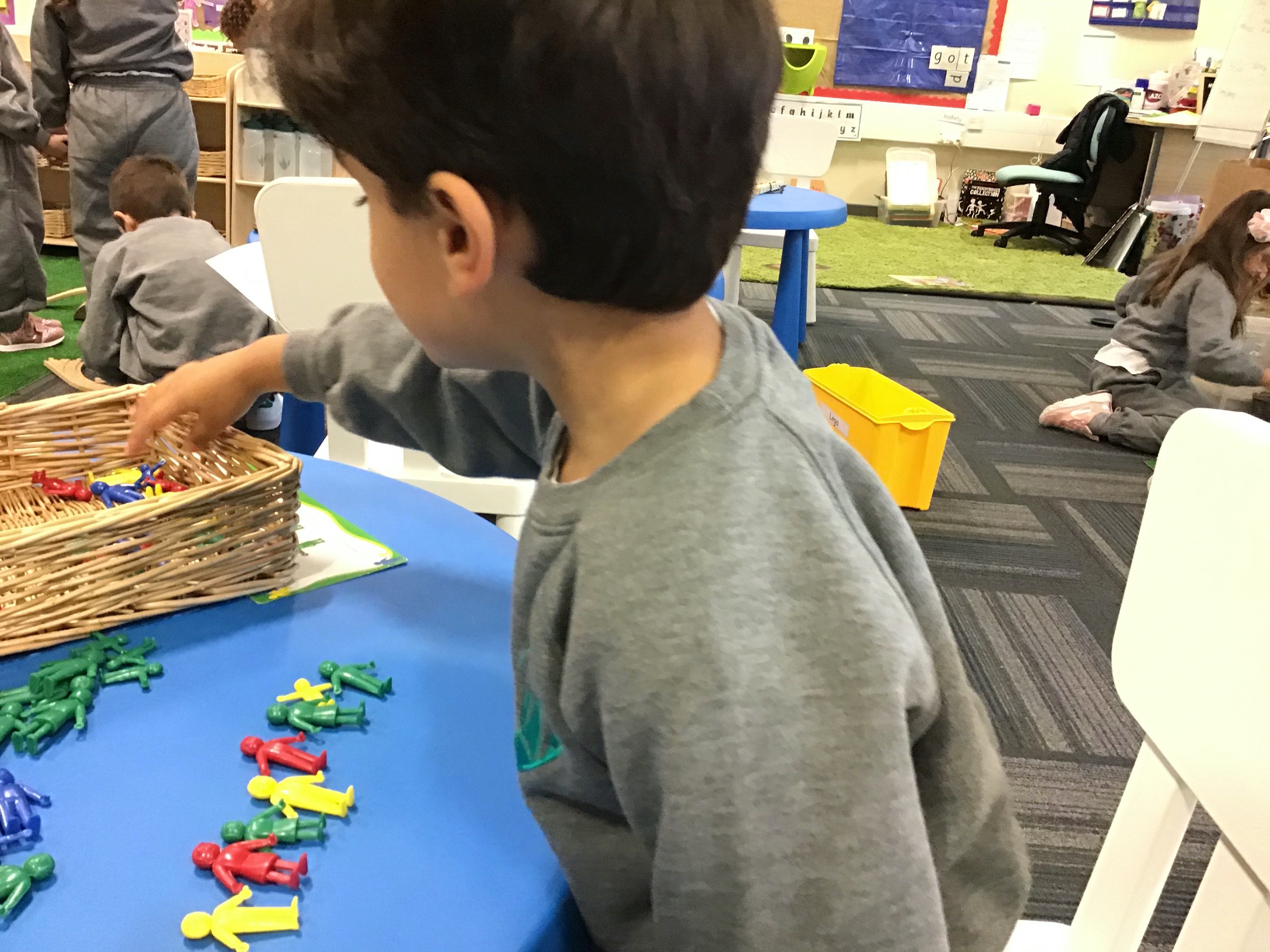 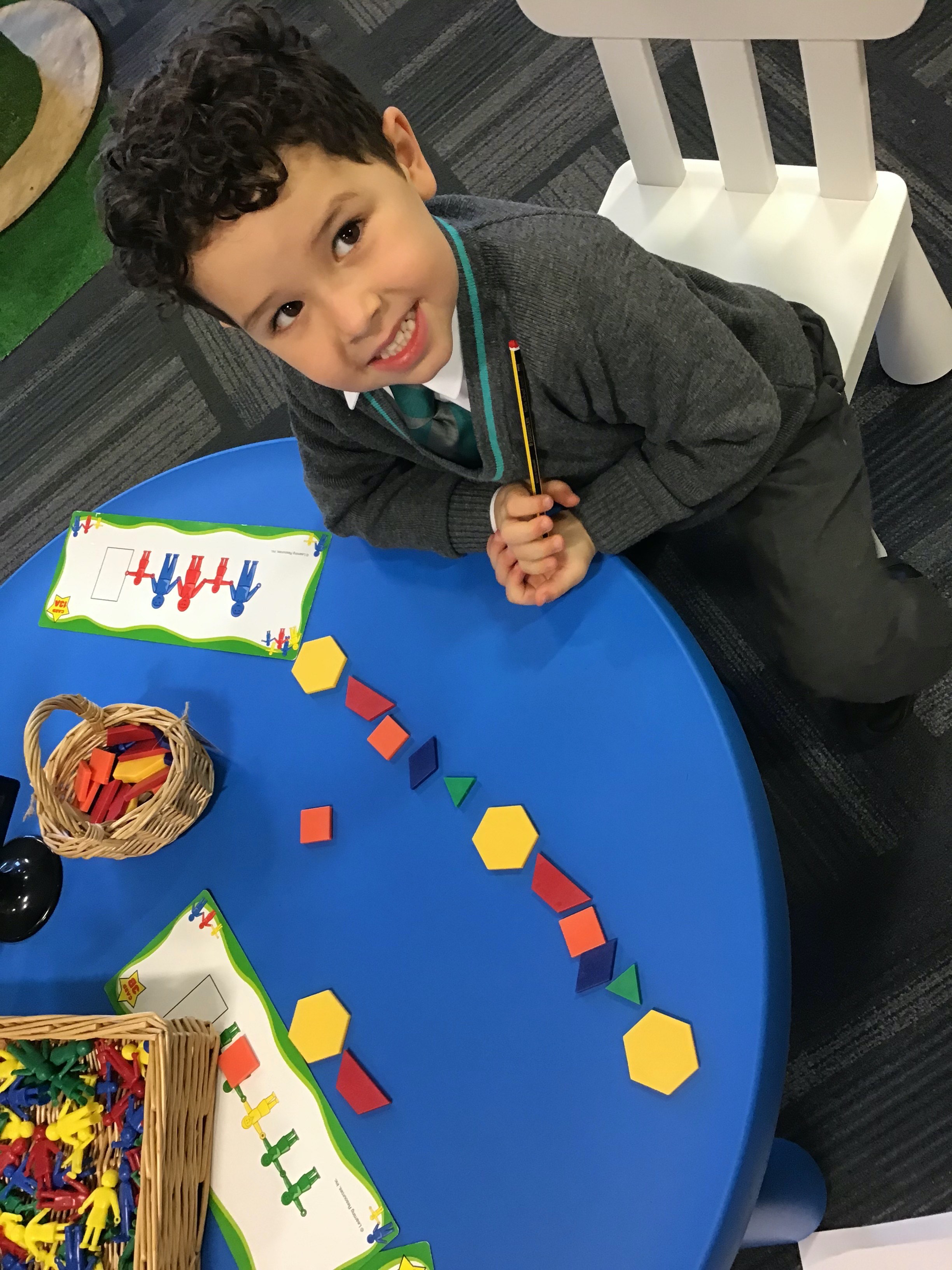 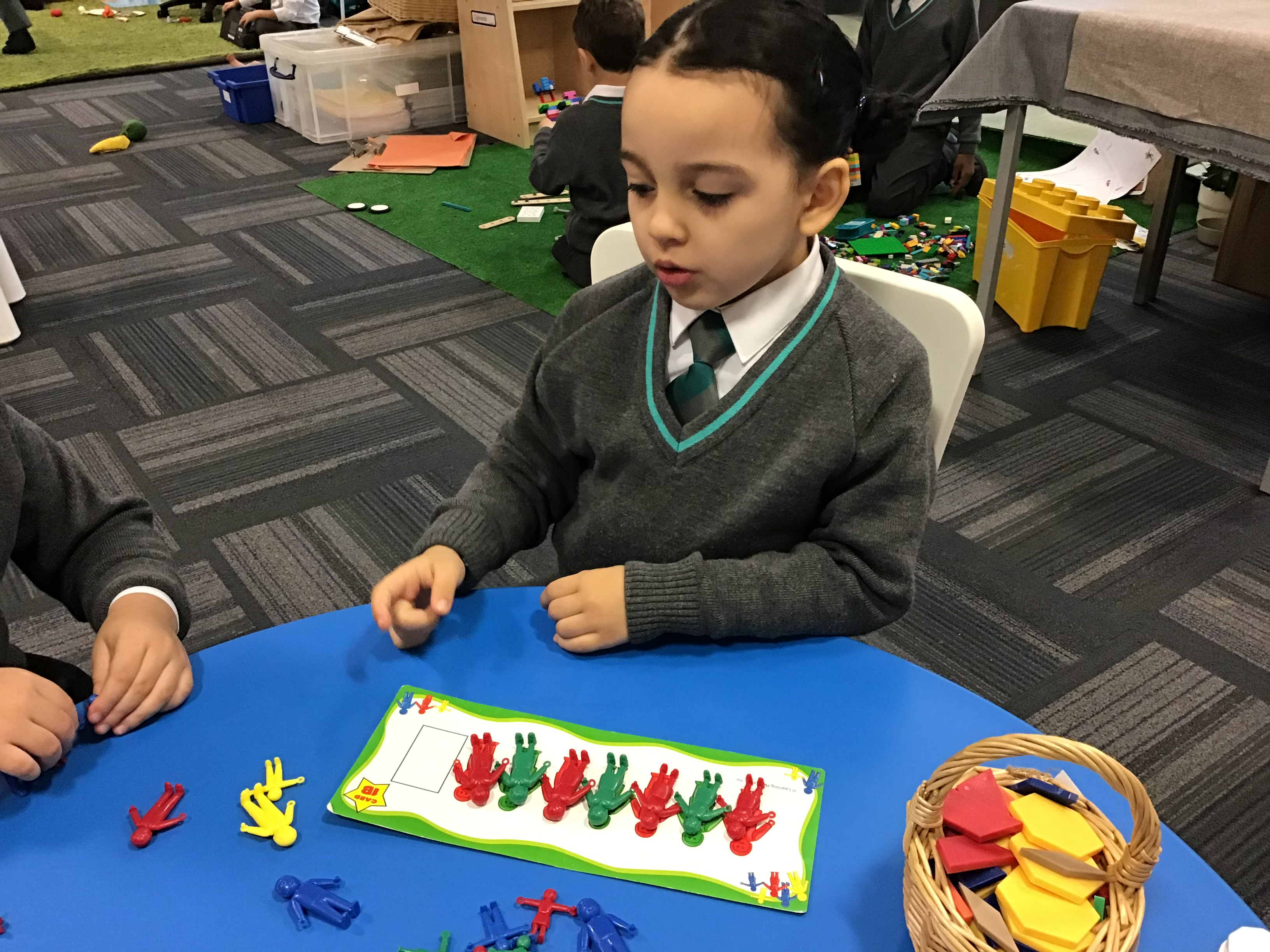 Snacks and water: Children are allowed to bring in healthy snacks. They don´t need to bring drinks or water bottles to school as we have provided each child with one. Português Esta semana estivemos a ler o livro “O Monstro das Cores” que fala das diferentes emoções qie podemos sentir.Os alunos falaram de como se sentem em situações diferentes e do que os faz sentir bem. Também falámos sobre as cores, descrevendo o monstro na sua passagem pelas várias emoções.  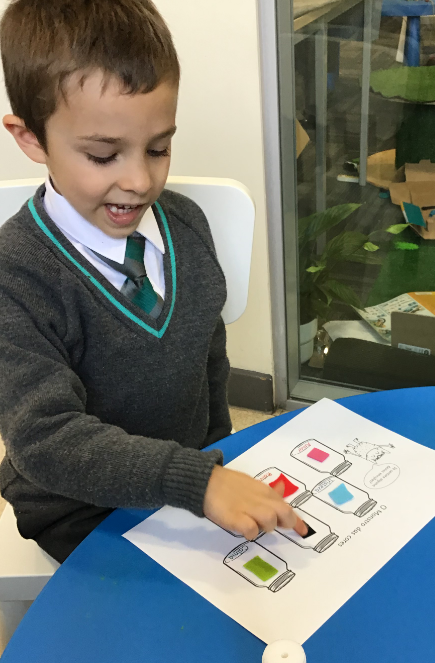 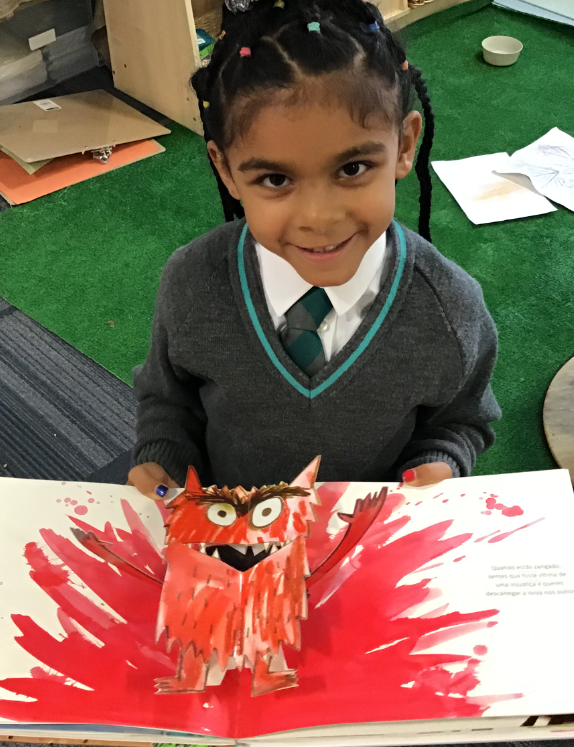 